上海市实验学校学生2021年暑期德育实践作业各位同学：暑假即将到来，为了能让同学们过一个安全、健康、快乐、有益的假期，今年学校围绕“建党100周年”、“家庭劳动教育”等主题，精心设计了“五大能量包”，使同学们在活动中传承红色基因，厚植家国情怀，提升社会责任感、创新精神和实践能力。请同学们按要求积极参与完成，具体内容如下： 【提醒】书籍阅读推荐：《写给青少年的党史》、《共产党宣言》、《中国共产党为什么能》、《红色的起点：中国共产党诞生纪实》等。   影视剧推荐：《觉醒年代》、《光荣与梦想》、《理想照耀中国》、《建党伟业》、《建国大业》等。2.请同学们按时完成以上活动内容；班级要做好组织工作，按批次、按时间上传本班活动成果，具体要求见相关附件。（班级为单位统一打包压缩包：文件命名“班级+暑假德育作业”）作业上传邮箱地址：sesxtw@163.com (高中）  sesxddb@163.com（初中）sesidstudents@163.com（初中国际部）3.学校面向全校学生、家长提供心理咨询服务，为大家的暑假心理健康保驾护航，有需要的学生、家长可以扫下方校级平台二维码进行咨询。此外，也可以拨打市级、区级青少年心理辅导24小时热线（市级：12355；区级：4008206235）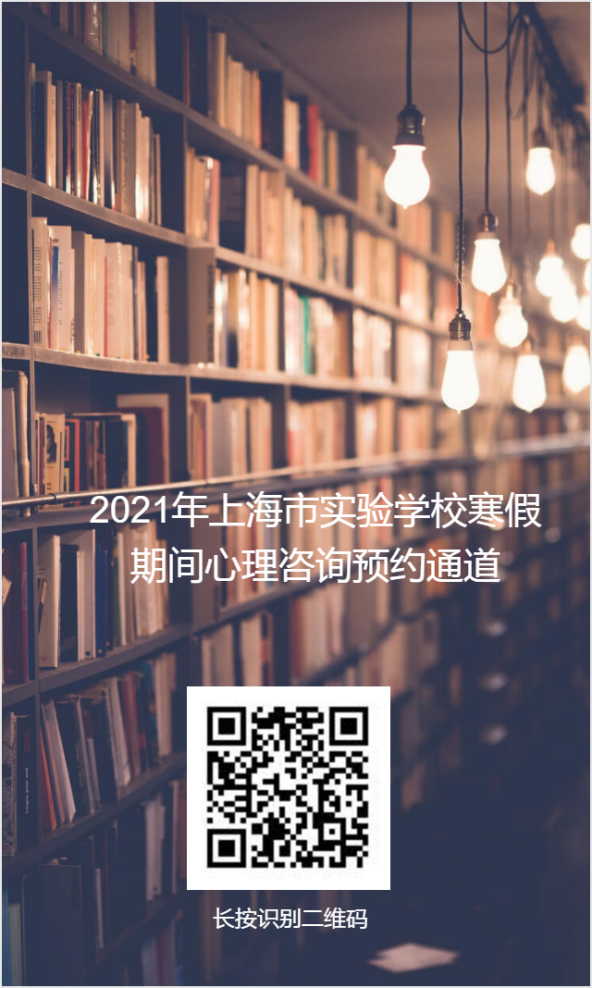 “暑”于你的能量包“暑”于你的能量包“暑”于你的能量包“暑”于你的能量包“暑”于你的能量包要求：每位同学完成以下五个能量包任务，并记录在活动手册中。注意：科普小报、读后感、观后感、采访稿作业请另附件打包。要求：每位同学完成以下五个能量包任务，并记录在活动手册中。注意：科普小报、读后感、观后感、采访稿作业请另附件打包。要求：每位同学完成以下五个能量包任务，并记录在活动手册中。注意：科普小报、读后感、观后感、采访稿作业请另附件打包。要求：每位同学完成以下五个能量包任务，并记录在活动手册中。注意：科普小报、读后感、观后感、采访稿作业请另附件打包。要求：每位同学完成以下五个能量包任务，并记录在活动手册中。注意：科普小报、读后感、观后感、采访稿作业请另附件打包。活动名称活动内容要 求对 象备注红色能量包1.收听收看中国共产党成立100周年庆祝大会等系列庆祝活动拍一张收看照片、写一段自己的体会（不少于200字）全 体初中国际部红、蓝能量包任选一个完成红色能量包2.阅读一部红色作品/观看一部红色电视剧或电影写一篇读后感或观后感（不少于800字）全 体初中国际部红、蓝能量包任选一个完成红色能量包3.寻访一个红色场馆以文字简述+照片的形式，记录在手册中高中团支部、初中雏鹰假日小队初中国际部红、蓝能量包任选一个完成红色能量包4.完成一篇红色征文见附件一高一年级组推荐初中国际部红、蓝能量包任选一个完成红色能量包5.“宪法卫士”网上学习竞答活动见附件二全 体初中国际部红、蓝能量包任选一个完成红色能量包6.“进馆有益处”微课题见附件三高中年级推荐初中国际部红、蓝能量包任选一个完成红色能量包7.“写一封信、递一份爱”书信主题活动见附件四全 体（7与8中二选一）初中国际部红、蓝能量包任选一个完成红色能量包8.2021邮票故事创作见附件五全 体（7与8中二选一）初中国际部红、蓝能量包任选一个完成蓝色能量包1.走近神舟十二号，关注时事新闻完成一份科普小报新中一、新高一初中国际部红、蓝能量包任选一个完成蓝色能量包2.参观一个科技场馆以文字简述+照片的形式，记录在手册中新中二、新中三雏鹰假日小队初中国际部红、蓝能量包任选一个完成金色能量包1.为杂物做“减法”，为生活做“加法”，利用假期时间对家中物品进行整理和精减以文字简述+前后对比照片的形式，记录在手册中全 体金色能量包2.走近各行各业，完成一次职业体验以小队为单位进行采访，以采访稿形式上交附件新中二、新中三雏鹰假日小队绿色能量包1.坚持每天运动1小时，学会一项运动技能以文字简述+照片的形式，记录在手册中；填写附件六运动记录表格全 体绿色能量包2.60天“守护明眸”计划见附件七全 体绿色能量包3.挖掘“上海特色”，完成一个团队介绍找寻最具代表性的上海名片，团队合力前往并完成介绍视频录制与剪辑。下学期将挑选优秀小组代表与新加坡友好学校进行线上交流新中二、新中三雏鹰假日小队粉色能量包拍下你和小伙伴或是家人的各项暑期活动的合照，记录下那些开心的瞬间，完成心情九宫格以文字+照片的形式，拼成九宫格，记录在手册中全 体